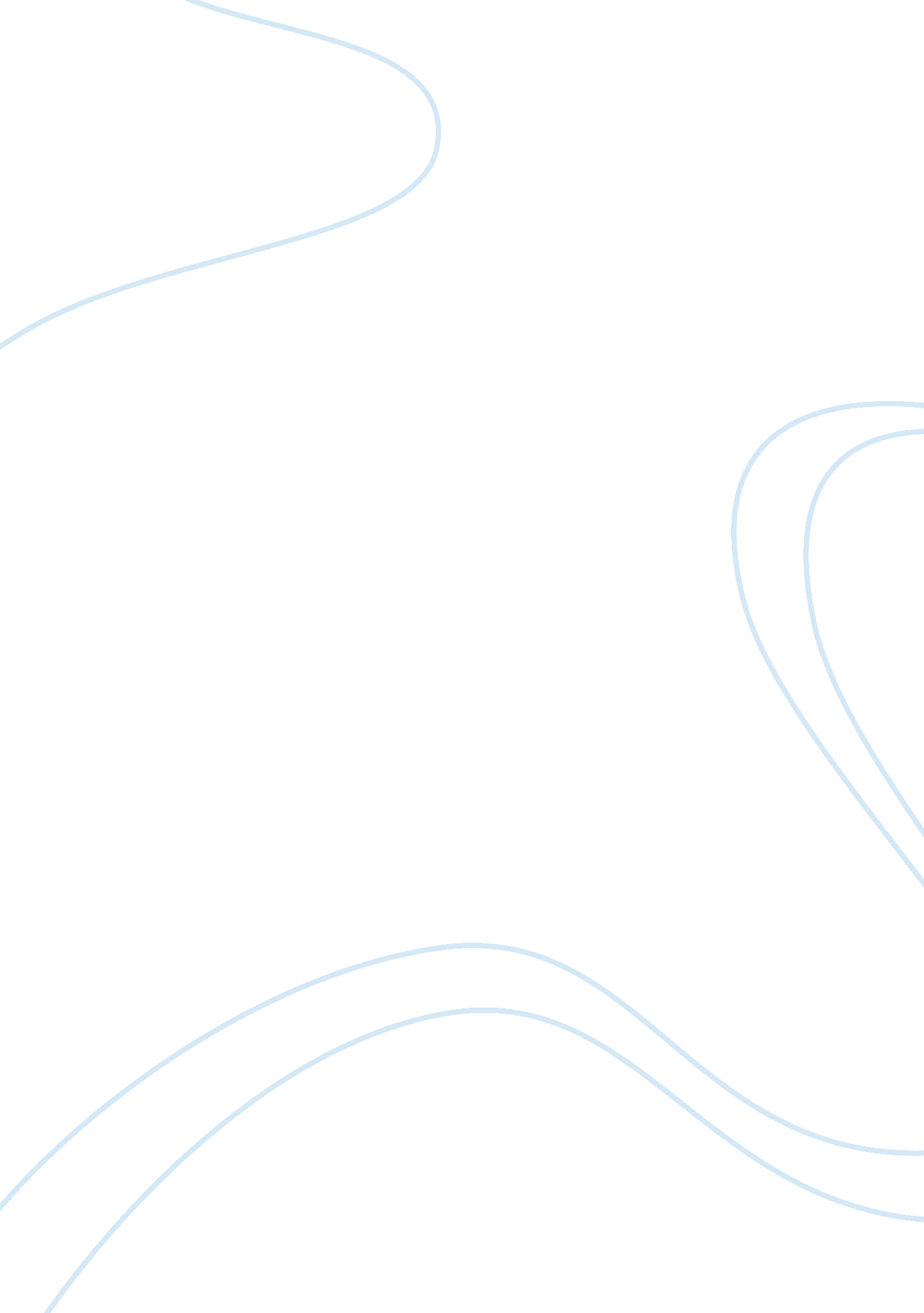 Essay on when do we ostracize (social psychological and personality science 4(1),...Sociology, Community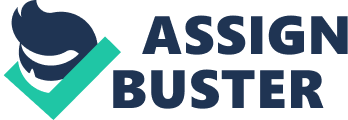 Abstract assignment Abstract assignment Introduction 
This study is appropriate since it helps members in the society to understand the effects of ostracism on the victims. The study is justifiable in that ostracism is common in societies and groups. Various factors contribute to ostracism. In this regard, it is important to bring to the attention of members of a group or society aspects associated with ostracism in order to enable them to do the necessary whenever appropriate regarding this. Ostracism need not be direct. It can occur in different ways Methods The method used in this study explicitly explains the procedure followed in determining the response and behaviors of the target (the ostracized) and the other participants. Hence, it is evident that the results obtained in this study reflect the actual situation, which is indeed credible and reliable. The tossing of the ball severally to other members and few times to the victim is procedural and defines the nature of treatment of the ostracized members of the society or a certain group. Therefore, the method is suitable for this study. Results The results recorded after the findings of this study indicate competence in the process carried out in this study. As such, one can conclude that the approach to testing the reasons as to why members of the society or a group ostracize effectively reflect the actual situation in real life when it involves actual situations. Therefore, the appropriate conclusion is that there are factors, which motivate others to ostracize which require immediate solutions and balance the conditions effectively. Discussion The results in this study advance on previous studies by indicating that factors that motivate people to ostracism emanate from different reasons which members of a group of society should consider in avoiding ostracism. The previous studies however formed a base on which this study was established hence filling the relevant gaps. 
How long does it last? The persistence of the effects of ostracism in the socially anxious (Journal of Experimental Social Psychology 42 (2006) 692–697) 
Introduction 
The rationale of this study revolves around determination of the length that ostracism takes. Indeed, it is important to consider the length in time since the persistence of the effects of ostracism is indeed detrimental. Therefore there is need to justify this study as it addresses a significant aspect that affect members of society in distinct ways. The persistence of the effects of ostracism is dangerous in society and this practice requires immediate attention. Method The method employed in this study is considerably appropriate however; playing a cyber-game need not necessarily give the best results desirable. In this regard, a more and well-developed method like comparing delivery of public services to people of different races would be better for the study. However, the method gives an appropriate insight of how real life situations could apply. Therefore, a more appropriate method is desirable although this serves a distinct purpose in this regard. Results The results obtained in this study are relevant in real life situation and reflect possibilities in a state where people have various undertakings in groups or within the societal set up. As such, based on the results obtained, one can conclude that some aspects of life of the target may be impaired due to ostracism as they may have completely different perceptions than when they were accommodated into the group as other common members. Discussion The discussion in this study bases on the results obtained. Evidently, the results obtained in this study indicate that some aspects in previous studies did not feature as present in this study. As such, based on the method applied in this study, there is a considerable improvement from previous research on this aspect. Therefore the study strengths and fills certain gaps evident in previous research. How low can you go? Ostracism by a computer is sufficient to Lower self-reported levels of belonging, control, self-esteem, and meaningful existence (Journal of Experimental Social Psychology 40 (2004) 560–567) 
Introduction 
The rationale of this study is to educate the public on how long one can go under this condition. It indicates that the lowest forms considered as ostracism have far-reaching effect on the targets. As such, the members of a group or the society have the responsibility of considering how the effects of ostracism affect the targets. Therefore, this study is justifiable as it explains to the audience of the effects that ostracism brings to the target. Therefore, it is necessary to avoid the aversive effects. Method The design of the study keenly addresses the aspects associated with ostracism explicitly. As such, the method clearly follows a procedure that leads to answering of the questions posed in this study. The selection of the participants was competent and this indicates that the method employed in this study meets the requirements necessary to achieve the goals of the study. The method effectively considers the aspects of ostracism with regard to how they affect targets. 
Results 
The results obtained in this study indicate that ostracism regardless of its level or type can lower levels of belonging, control, self-esteem, as well as meaningful existence as obtained from the participants’ information. Evidently, one can conclude that ostracism results to feeling of low levels of self-esteem control and otherwise needs of the humans. 
Discussion 
Essentially, the discussion clearly explains the feelings of the target group and their feeling regarding ostracism even in the least matters. Therefore, this study builds on the previous studies by further explaining the response of the participants. This study expounds of various matters that the previous studies address. The discussion therefore addresses the significant aspects of ostracism as they concern the four identified needs of human. References Wesselmann, E. D. et al. (2013). When do we ostracize? Social psychological and personality science 4(1), 108-115 
Zadro, L. et al. (2005). How long does it last? The persistence of the effects of ostracism in the socially anxious. Journal of Experimental Social Psychology, 42 (2006) 692–697. 
Zadro, L. et al. (2003). How low can you go? Ostracism by a computer is sufficient to lower self-reported levels of belonging, control, self-esteem and meaningful existence. Journal of Experimental Social Psychology, 40 (2004) 560–567 